SAJTÓINFORMÁCIÓAcélhegesztés, az idők szavaA Fronius kibővíti TPS/i hegesztőkészülék-családját a Steel Edition változattalA Fronius Perfect Welding bővíti választékát: A TPS/i Steel Edition típussal aktuális áramforrás-családjának új változatával jelenik meg a piacon a hegesztéstechnikai specialista. A Steel Edition acél kézi hegesztéséhez van optimalizálva, és a vonzó ár-érték aránnyal tűnik ki. A felhasználók a standard és impulzushegesztés különböző jelleggörbéiből, valamint egy WPS-csomagból profitálnak, amelyhez DIN EN 1090 szerint tanúsított hegesztési utasítások tartoznak.A Fronius által gyártott TPS/i Steel Edition az aktuális TPS/i áramforrás-családon alapul. A hegesztőkészülékek moduláris felépítésűek, egyedileg konfigurálhatók, és ezenkívül hálózatba köthetőségükkel, valamint széles körű kommunikációs funkcióikkal tűnnek ki. Jelentős processzorteljesítménye lehetővé teszi a hegesztési folyamatok kivételes pontosságú elemzését és ellenőrzését. Ez sokféle hegesztési feladatnál gondoskodik optimális eredményekről. A Steel Edition kifejezetten acél kézi hegesztéséhez lett kialakítva. Ehhez különféle acél-jelleggörbékkel, valamint standard ívvel és impulzusos ívvel is rendelkezik. Így a felhasználó már egy milliméter anyagvastagságtól végezhet hegesztési munkákat acélon.Az új Steel Edition kimagasló újdonsága az ún. PCS-karakterisztika (Pulse Controlled Spray Arc): Itt különösen az átmeneti ívtartományban jelentkezik előny; az impulzusos ívből a permetes ívbe történő egyenletes átmenetnek köszönhetően sokkal kevesebb hegesztési fröcsköléssel jár, ami jelentősen csökkenti az utómunkák miatti időráfordítást. Ezenkívül ez a karakterisztika a fókuszált ívvel szerez újabb pontokat, ami mély beolvadási profilt garantál. Különösen alkalmas keskenyrés-alkalmazásokhoz, sarokvarratokhoz és gyökvarratokhoz.Hegesztési utasítások a szabvány szerinti munkavégzéshezA TPS/i Steel Edition változatba integrált WPS-csomag különböző minőségű acélokhoz, anyagvastagságokhoz és hegesztőanyagokhoz tartalmaz hegesztési utasításokat (Welding Procedure Specifications). A mellékelt WPS-csomagnak köszönhetően nincs szükség saját hegesztési utasítások idő- és költségigényes készítésére. Ebből különösen azok a vállalatok profitálhatnak, akik elkötelezték magukat a DIN EN 1090 európai szabvány szerinti gyártás mellett. A hegesztési utasítás-csomagban található specifikációk használatát a szabvány például az acél tartószerkezetek gyártói számára elő is írja. Annak követhető dokumentálására, hogy a hegesztési varratokat a tanúsított hegesztési utasításoknak megfelelően készítették, a TPS/i Steel Edition ezenkívül sorozatkivitelben rendelkezik a WeldCube Light adatrögzítő és adatelemző rendszerrel. A TPS/i minden hegesztési varrathoz számos információt rögzít, ilyen pl. az időpont és az időtartam, valamint az áramerősség, a feszültség, a huzal-előtolási sebesség és a teljesítmény középértéke, és ezeket a TPS/i-n belüli adattárolóban le is tárolja. A felhasználók az adatokat a TPS/i SmartManager alkalmazással tekinthetik meg, és PDF formátumban exportálhatják. Ez lehetővé teszi az összes hegesztett varrat egyszerű dokumentálását. A még szélesebb körű adatkezelő funkciók a WeldCube Basic vagy WeldCube Premium segítségével bármikor utólag telepíthetők.Különböző teljesítményosztályok és széles tartozékválasztékA TPS/i Steel Edition több – 270 és 600 amper közötti – teljesítményosztályban kapható. A kényelmes kezelésről számos funkció gondoskodik: Áttekinthető érintőképernyő teszi egyszerűvé és magától értetődővé a kezelést. Ezenkívül a rendszer a Fronius JobMaster hegesztőpisztollyal is felszerelhető: Ez közvetlenül a markolaton mutatja a felhasználónak a legfontosabb hegesztési paramétereket, és lehetővé teszi a beállítások elvégzését a hegesztő pisztolyról. Ezenkívül a felhasználó-kezelés lehetőséget ad egyedi jogosultságok kártyával vagy kulcstartóval történő megadására és így a szakszerűtlen kezelés miatti hibák számának csökkentésére. A felhasználók a K4 füstelszívós hegesztőpisztollyal is kombinálhatják a Steel Edition változatot, ami a hegesztési füstöt közvetlenül a keletkezési helyen szívja el. Egy ugyancsak opcionálisan választható porszűrő megkönnyíti a hegesztőkészülék durva környezeti körülmények közötti használatát: A porszűrő megóvja a gépet a házon belüli szennyeződésektől, amelyek károsan befolyásolhatják a működést.Metacím: TPS/i Steel Edition a Fronius cégtől: Új hegesztőkészülék acélhegesztéshezMetaleírás: A Fronius Perfect Welding bővíti készülékcsaládját a TPS/i Steel Edition változattal. A készülék acél hegesztéséhez van optimalizálva.Kulcsszavak: Fronius; Perfect Welding; TPS/i Steel Edition; hegesztőkészülék; áramforrás; acél hegesztése; acélhegesztés; jelleggörbék; impulzushegesztés; impulzusos ív; PCS; WPS-csomag; DIN EN 1090; WeldCube Light; adatelemzés; dokumentálás4.362 karakter szóközökkel együttKépaláírások: 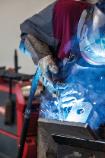 1. kép: A TPS/i Steel Edition különböző acél-jelleggörbékkel rendelkezik mind a standard, mind pedig az impulzusos ívekhez.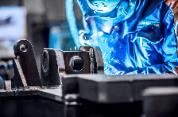 2. kép: A TPS/i nagy processzorteljesítménye lehetővé teszi a hegesztési folyamatok rendkívül pontos elemzését és ellenőrzését, és sokféle hegesztési feladat esetében gondoskodik az optimális eredményekről.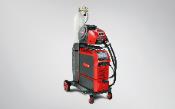 3. kép: A TPS/i Steel Edition moduláris felépítésű és egyedileg konfigurálható TPS/i áramforrás-családon alapul.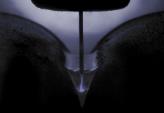 4. kép: A PCS-karakterisztikát (Pulse Controlled Spray Arc) az impulzusos ívből a permetes ívbe történő egyenletes átmenet és az ebből eredő, kis mértékű hegesztési fröcskölés jellemzi.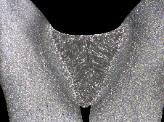 5. kép: A PCS-karakterisztika a fókuszált ívvel szerez újabb pontokat, ami mély beolvadási profilt garantál. Különösen alkalmas keskenyrés-alkalmazásokhoz, sarokvarratokhoz és gyökvarratokhoz.Fotók: Fronius International GmbH, díjmentes lenyomatA nagy felbontású képek a következő hivatkozásról tölthetők le:https://www.fronius.com/de/schweisstechnik/info-center/pressePerfect Welding ÜzletágA Fronius Perfect Welding innovációs vezető az ívhegesztés, valamint az ellenállás-ponthegesztés területén és globális piacvezető a robottal támogatott hegesztés területén. Rendszerszolgáltatóként a Fronius Welding Automation terület ezenkívül ügyfélspecifikus automatizált komplett hegesztési megoldásokat valósít meg, például a tartálygyártásban vagy az offshore területen végzett plattírozás során. A portfóliót a kézi alkalmazásokhoz tartozó áramforrások, a hegesztési tartozékok és egy széles szolgáltatási spektrum egészíti ki. Világszerte több mint 1000 forgalmazó partnerével a Fronius Perfect Welding különösen közel áll az ügyfelekhez. Fronius International GmbHA Fronius International egy osztrák vállalat, melynek székhelye Pettenbachban és további telephelyei Welsben, Thalheimben, Steinhausban és Sattledtben találhatók. Az összesen 4760 munkatársat foglalkoztató cég a hegesztéstechnika, a fotovoltaika és az akkumulátor töltéstechnika területén tevékenykedik. A kereken 92 százalékos exporthányad elérése 30 nemzetközi Fronius vállalat, valamint értékesítési partner és képviselet segítségével valósul meg több mint 60 országban. Korszerű termékeinek és átfogó szolgáltatásainak, valamint 1253 megszerzett szabadalmának köszönhetően a Fronius világviszonylatban vezető szerepet játszik az innováció területén. További információkért forduljon az alábbi személyekhez:Froweld Hungary, Dézsi Tünde, Tel.: +36 29 748 004E-mail: info@froweld.huKérjük, küldjön egy támpéldányt ügynökségünknek:a1kommunikation Schweizer GmbH, Kirsten Ludwig asszony,Oberdorfstraße 31 A, D – 70794 Filderstadt,Tel.: +49 (0)711 9454161-20, E-mail: Kirsten.Ludwig@a1kommunikation.deTovábbi izgalmas bejegyzésekért látogassa meg blog.perfectwelding.fronius.com címen és kövessen minket Facebook (froniuswelding), Twitter (froniusintweld), LinkedIn (perfect-welding), Instagram (froniuswelding) és YouTube (froniuswelding)!If you no longer want to receive press releases from Fronius International, Business Unit Perfect Welding, please reply with UNSUBSCRIBE.